Республиканские соревнования по биатлону на призы Федерации биатлона 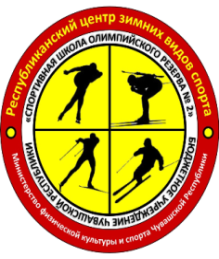 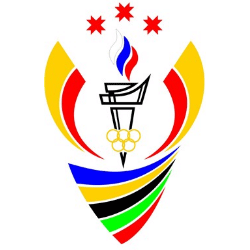 Чувашской Республики________________________________________________________________________             г. Чебоксары (Чувашская Республика)                         10 января 2020 г.         БУ «СШОР № 2» Минспорта Чувашии                        Начало: 10:00СПРИНТ
ОКОНЧАТЕЛЬНЫЕ РЕЗУЛЬТАТЫЖенщины-юниорки, спринт 6 км№п/п Фамилия, имя         Коллектив                Л С Сум  Номер  ГР   Чистое время  Штрафное время  Итоговый рез- т Место    1 Гришина Анастасия    СШОР № 2 Минспорта ЧР    3 3  6     1   1994   00:18:16      00:03:00         00:21:16        1    2 Самукова Анна        СШОР № 2 Минспорта ЧР    4 2  6     2   2000   00:20:13      00:03:00         00:23:13        2    3 Обручкова Анита      СШОР № 2 Минспорта ЧР    1 4  5     3   1999   00:21:18      00:02:30         00:23:48        3 Девушки старшего возраста  2001-2002 г.р., спринт 6 км№п/п Фамилия, имя         Коллектив                Л С Сум  Номер  ГР   Чистое время  Штрафное время Итоговый рез-т  Место     1 Сильвестрова Софья   СШОР № 2 Минспорта ЧР    2 3  5     5   2002   00:20:17      00:02:30       00:22:47          1    2 Краснова Софья       СШОР № 2 Минспорта ЧР    4 2  6     6   2001   00:20:29      00:03:00       00:23:29          2    3 Ивукова Ксения       СШОР № 2 Минспорта ЧР    4 2  6     4   2002   00:21:00      00:03:00       00:24:00          3 Девушки среднего возраста 2003-2004 г.р., спринт 4,5 км№п/п Фамилия, имя         Коллектив                Л С Сум  Номер  ГР   Чистое время  Штрафное время Итоговый рез-т  Место    1 Савельева Мария      СШОР № 2 Минспорта ЧР    5 5  10    7   2004   00:18:50      00:05:00       00:23:50          1 Мужчины-юниоры, спринт 7.5 км№п/п Фамилия, имя         Коллектив                Л С Сум  Номер  ГР   Чистое время  Штрафное время Итоговый рез-т   Место    1 Ефимов Михаил        СШОР № 2 Минспорта ЧР    1 2  3    12   1999   00:22:03      00:01:15      00:23:18           1    2 Васильев Антон       СШОР № 2 Минспорта ЧР    2 3  5    13   2000   00:24:28      00:02:05      00:26:33           2    3 Федоров Алексей      СШОР № 2 Минспорта ЧР    3 5  8    11   2000   00:26:00      00:02:20      00:28:20           3 Юноши старшего возраста  2001-2002 г.р., спринт 7.5 км№п/п Фамилия, имя         Коллектив                Л С Сум  Номер  ГР   Чистое время  Штрафное время Итоговый рез-т   Место    1 Григорьев Никита     СШОР № 2 Минспорта ЧР    0 3  3    17   2001    00:22:29     00:01:15      00:23:44           1    2 Иванов Павел         СШОР № 2 Минспорта ЧР    2 1  3    23   2002    00:22:47     00:01:15      00:24:02           2    3 Яковлев Дмитрий      СШОР № 2 Минспорта ЧР    0 3  3    19   2002    00:23:03     00:01:15      00:24:18           3    4 Унгаров Вадим        СШОР № 2 Минспорта ЧР    2 3  5    18   2001    00:23:57     00:02:05      00:26:03           4    5 Рахматов Артем       СШОР № 2 Минспорта ЧР    2 2  4    21   2002    00:25:34     00:01:40      00:27:14           5    6 Васильев Владимир    СШОР № 2 Минспорта ЧР    4 5  9    14   2001    00:24:04     00:03:45      00:27:49           6    7 Иванов Даниил        СШОР № 2 Минспорта ЧР    1 3  4    24   2001    00:26:32     00:01:40      00:28:12           7    8 Лисин Максим         СШОР № 2 Минспорта ЧР    3 3  6    15   2002    00:26:41     00:02:30      00:29:11           8    9 Иванов Никита        СШОР № 2 Минспорта ЧР    4 4  8    20   2002    00:27:15     00:03:20      00:29:35           9   10 Краснов Кирилл       СШОР № 2 Минспорта ЧР    2 4  6    16   2002    00:29:38     00:02:30      00:32:08           10 Юноши среднего возраста 2001-2002 г.р., спринт 6 км№п/п Фамилия, имя          Коллектив               Л С Сум  Номер  ГР  Чистое время   Штрафное время Итоговый рез-т   Место    1 Леонтьев Максим       СШОР № 2 Минспорта ЧР   1 1  2    36   2003    00:16:32     00:01:00      00:16:32           1    2 Алексеев Николай      СШОР № 2 Минспорта ЧР   2 2  4    41   2004    00:17:29     00:02:00      00:19:29           2    3 Александров Артем     СШОР № 2 Минспорта ЧР   2 0  2    39   2005    00:18:33     00:01:00      00:19:33           3    4 Смирнов Александр     СШОР № 2 Минспорта ЧР   5 1  6    38   2003    00:17:41     00:03:00      00:20:41           4    5 Васильев Алексей      СШОР № 2 Минспорта ЧР   2 2  4    37   2004    00:18:46     00:02:00      00:20:46           5    6 Большаков Александр   СШОР № 2 Минспорта ЧР   2 3  5    33   2003    00:18:21     00:02:30      00:20:51           6    7 Порфирьев Савелий     СШОР № 2 Минспорта ЧР   2 4  6    46   2003    00:19:05     00:03:00      00:22:05           7    8 Смирнов Федор         СШОР № 2 Минспорта ЧР   4 4  8    32   2004    00:18:50     00:04:00      00:22:50           8    9 Беляев Даниил         СШОР № 2 Минспорта ЧР   2 4  6    43   2003    00:20:11     00:03:00      00:23:11           9   10 Григорьев Всеволод    СШОР № 2 Минспорта ЧР   4 4  8    40   2003    00:20:32     00:04:00      00:24:32           10   11 Павлов Никита         СШОР № 2 Минспорта ЧР   3 4  7    35   2003    00:21:04     00:03:30      00:24:34           11   12 Проскуров Максим      СШОР № 2 Минспорта ЧР   5 2  7    42   2003    00:21:06     00:03:30      00:24:36           12   13 Смирнов Игорь         СШОР № 2 Минспорта ЧР   4 2  6    44   2003    00:21:45     00:03:00      00:24:45           13   14 Викторов Иван         СШОР № 2 Минспорта ЧР   3 4  7    31   2003    00:21:35     00:03:30      00:25:05           14                     Решения жюриОписание трассыТрассаОбщая длинаПерепад высот (HD)                                                                                  50 мМаксимальный подъем (МС)                                                                     35 мОбщая высота подъемов (ТС)ЖюриГлавный судья  - Салдимиров Денис (г. Чебоксары)Зам.главного судьи по трассам – Исаев Николай (г. Чебоксары)Член жюри – Лисин Николай (г. Чебоксары)Погодные условия на стадионе                 Погодные условия на стадионе                 Погодные условия на стадионе                 Погодные условия на стадионе                 Погодные условия на стадионе                 ПогодаТемп.воздухаТемп.снегаВлаж-тьВетерясно0-391 %3,4 ЮЗУчастникиУчастникиУчастникиУчастникиУчастникиУчастникиВсегоФИННСНФДСКВКРУГ37342100Главный судья/ Салдимиров Денис (г. Чебоксары)Главный секретарь/ Салюкова Наталия (г. Чебоксары)